ВНИМАНИЕ, ПЕРЕЕЗД!Железнодорожные переезды являются объектами повышенной опасности, требующие строгого выполнения Правил дорожного движения РФ. Грубые нарушения ПДД на пересечении автомобильных и железных дорог приводят к трагическим последствиям.Железнодорожный транспорт имеет преимущество перед остальными участниками движения.Помните, что, нарушая правила дорожного движения на железнодорожных переездах, вы ставите под угрозу не только свою жизнь, но и жизни сотен пассажиров поездов и работников локомотивных бригад!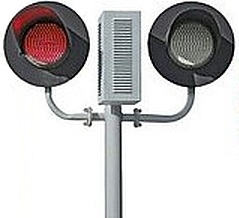 ОСТАНОВИСЬ ДО ПЕРЕЕЗДА 